Танцевально-спортивный клуб «Арт-Баланс»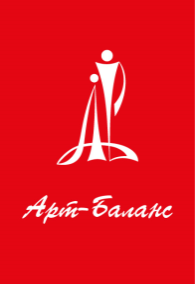 фестиваль массового спорта                    Дата   проведения: 04 декабря 2021 годаМесто проведенияг. Владимир, ул. Мира, 8 Дворец Детского (юношеского) творчестваОрганизаторыТСК «Арт-Баланс» art-balans@mail2k.ru  Тараканов Олег Юрьевич 8 (910) 678-70-80 Тараканова Лала Самедовна 8 (910) 77-88-199Награждение Медальная система – дипломы и медали всем участникам. Скейтинг и кубковые соревнования – кубки победителям, медали призерам, грамоты для финалистов.Судейская бригадаСудьи по приглашению организаторовРазмер площадки12м на 18м ламинатСчетная комиссиягород Кострома. ВзносыВзнос за категорию – 400 р/чел, Взнос зрителя – 400 р. на весь день №ВозрастКатегорияДисциплинаРегистрация / Начало1.2015 г.р. и младшеН2 пары, соло (медальная система, скейтинг)Кубок мальчиковКубок девочекКубок Ча ча ча - пары, солоН2 м.вальс, ча-ча-ча    2т  м.вальс, ча-ча-ча2т  м.вальс, ча-ча-ча1т  ча ча ча8.30/10.001.2014 г.р. и младшеН3 пары, соло (медальная система, скейтинг)Кубок Латины – пары, солоСуперкубок – пары, солоН3 м.вальс, самба, ча-ча-ча 2т  самба, ча-ча-ча3т  м.вальс, самба, ча-ча-ча8.30/10.001.2014 г.р. и младшеКубковые соревнования - пары, соло (зачет по 1 танцу) м.вальс, самба, ча-ча-ча8.30/10.002.2013 г.р. и младшеН3 пары, соло (медальная система, скейтинг)Кубок мальчиковКубок девочек Кубок Самбы – пары, солоН3 м.вальс, самба, ча-ча-ча3т  м.вальс, самба, ча-ча-ча3т  м.вальс, самба, ча-ча-ча1т  самба11.00/12.302.2012 г.р. и младшеН4 пары, соло (медальная система, скейтинг)Кубок Стандарта – пары, солоКубок Латины – пары, солоСуперкубок – пары, солоН4 м.вальс, квикстеп, самба, ча-ча-ча2т  м.вальс,  квикстеп2т  самба, ча-ча-ча4т  м.вальс, квикстеп, самба, ча-ча-ча11.00/12.302.2012 г.р. и младшеКубковые соревнования - пары, соло (зачет по 1 танцу) м.вальс, квикстеп, самба, ча-ча-ча11.00/12.303.Все возрастаН5, Н6 пары, соло (медальная система, скейтинг) Кубок Стандарта – пары, солоКубок Латины – пары, соло Суперкубок – пары, соло Кубок мальчиковКубок девочекН5 м.вальс, квикстеп, самба, ча-ча-ча, джайвН6 м.вальс, в.вальс, квикстеп, самба, ча-ча-ча, джайв2т  м.вальс,  квикстеп2т  самба, ча-ча-ча4т  м.вальс, квикстеп, самба, ча-ча-ча5т м.вальс, в.вальс, квикстеп, самба, ча-ча-ча, джайв5т м.вальс, в.вальс, квикстеп, самба, ча-ча-ча, джайв14.00/15.303.Все возрастаКубковые соревнования – пары, соло (зачет по 1 танцу) м.вальс, в.вальс, квикстеп, cамба, ча-ча-ча, джайв14.00/15.303.Дети 1 2012 и млН+Е  СТ, ЛАМ.вальс,  В.вальс,  КвикСамба, Ча-ча-ча, Джайв 14.00/15.303.Дети 2 2010-2011Н+Е  СТ, ЛАМ.вальс,  В.вальс,  КвикСамба, Ча-ча-ча, Джайв 14.00/15.303.Юн 1+2 2009-2006Н+Е  СТ, ЛАМ.вальс,  В.вальс,  КвикСамба, Ча-ча-ча, Джайв 14.00/15.30